SCHULLEHRPLANKüchenangestellte/Küchenangestellter EBABerufskunde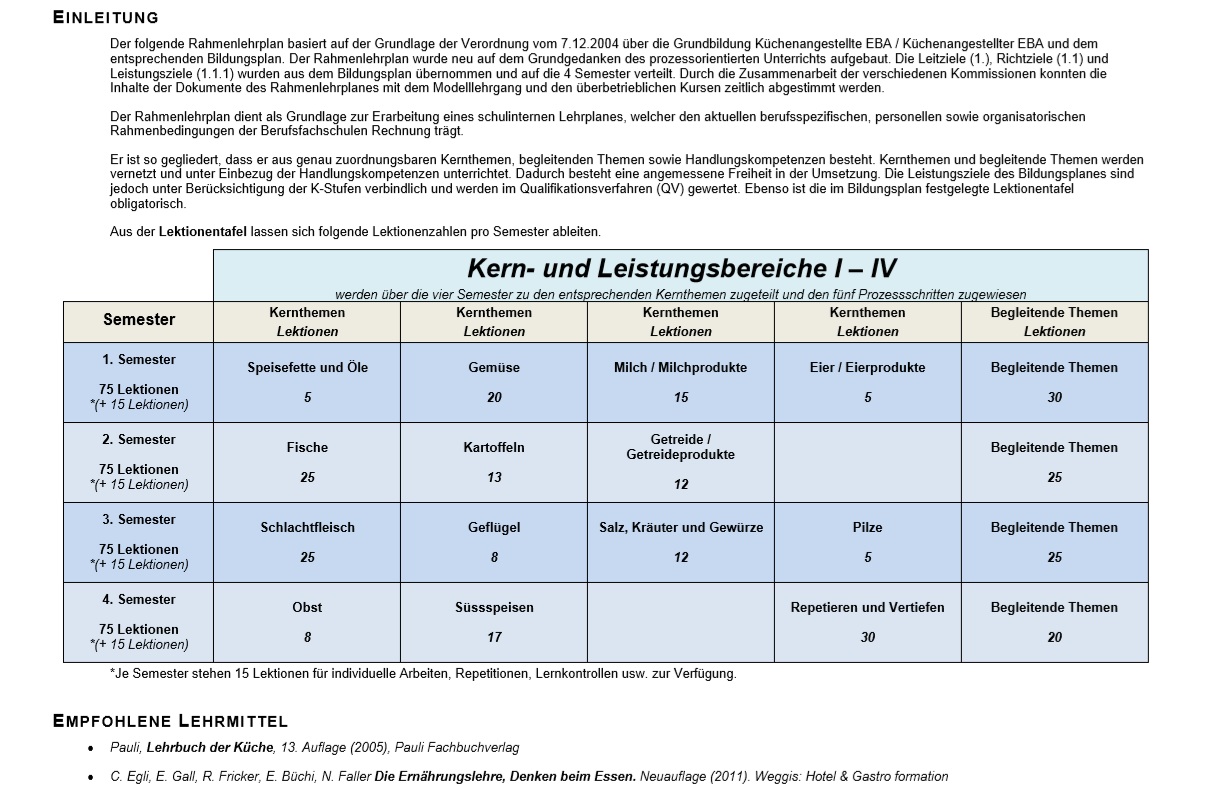 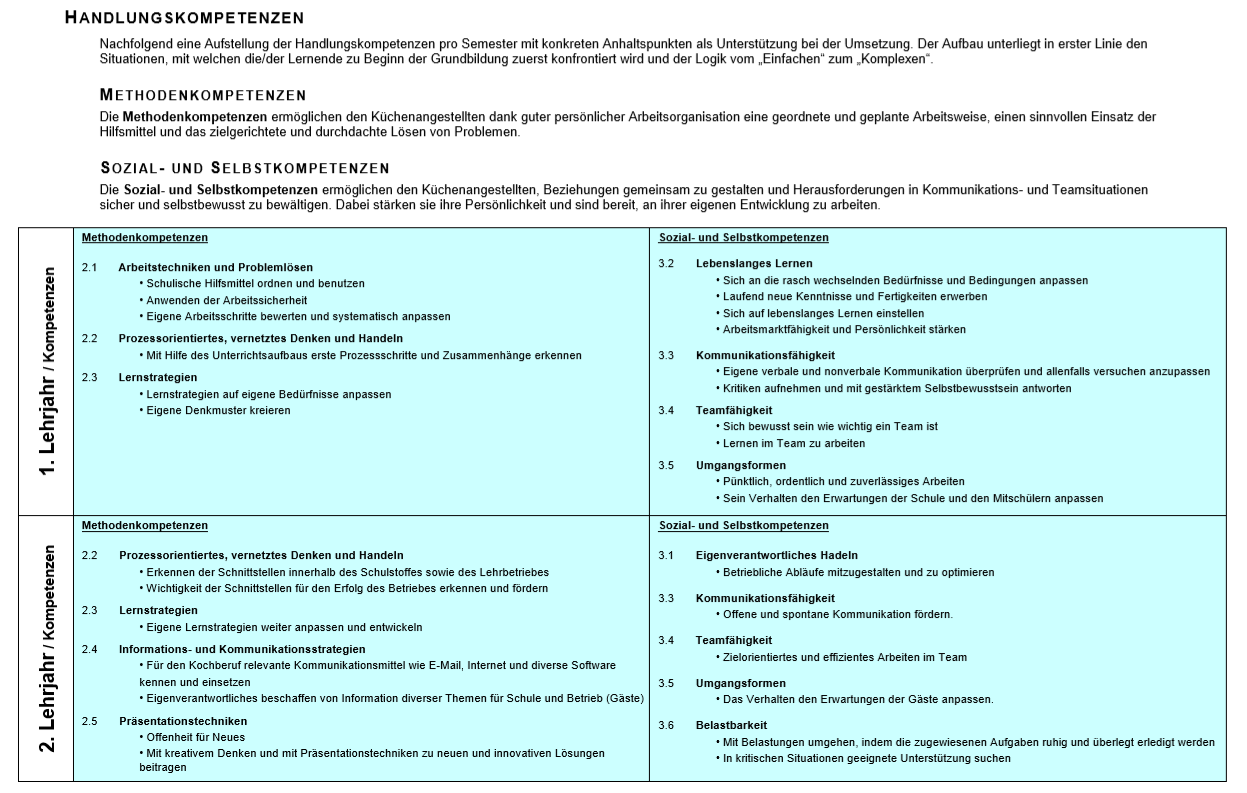 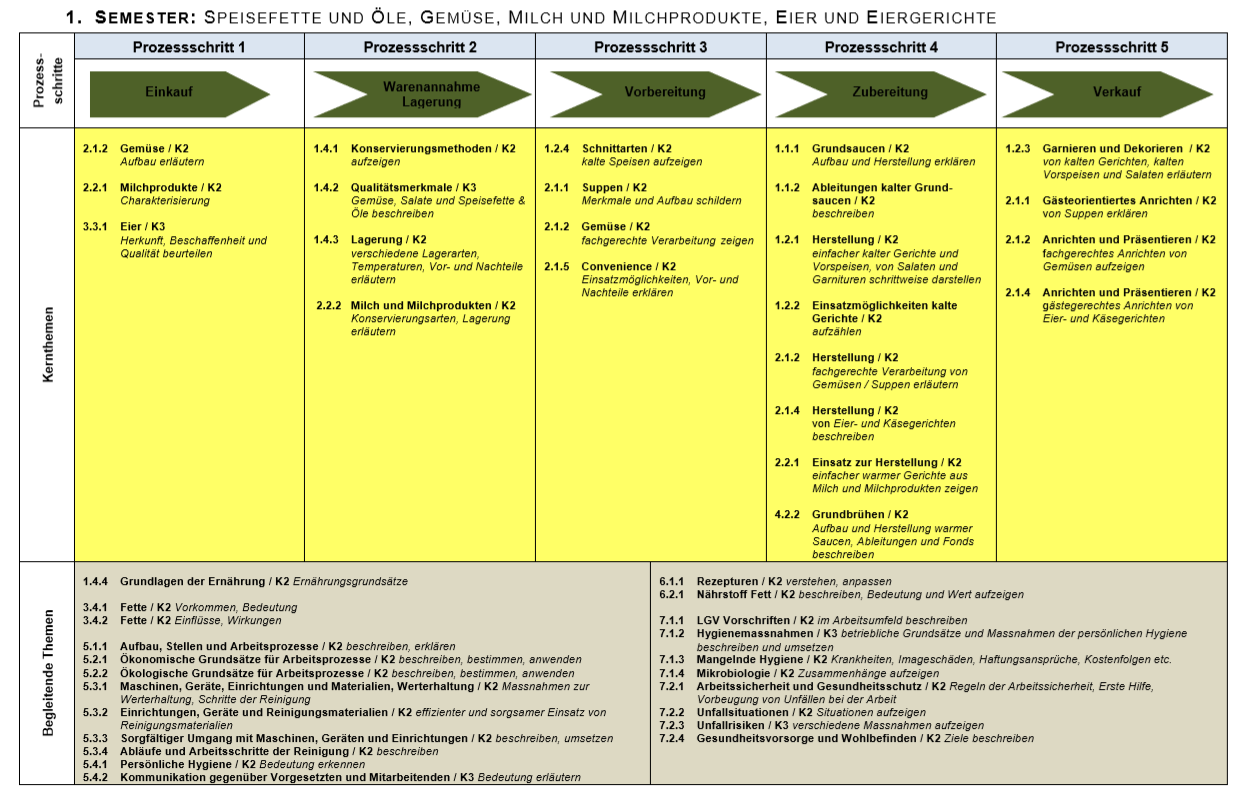 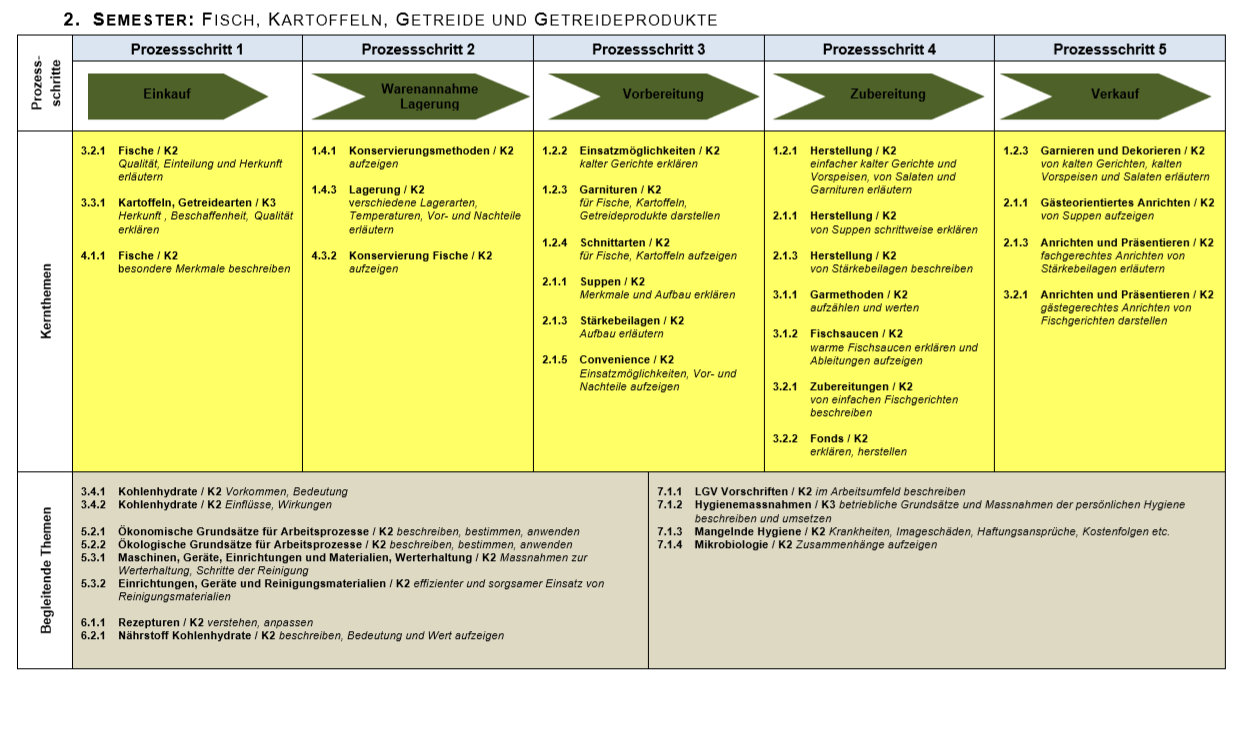 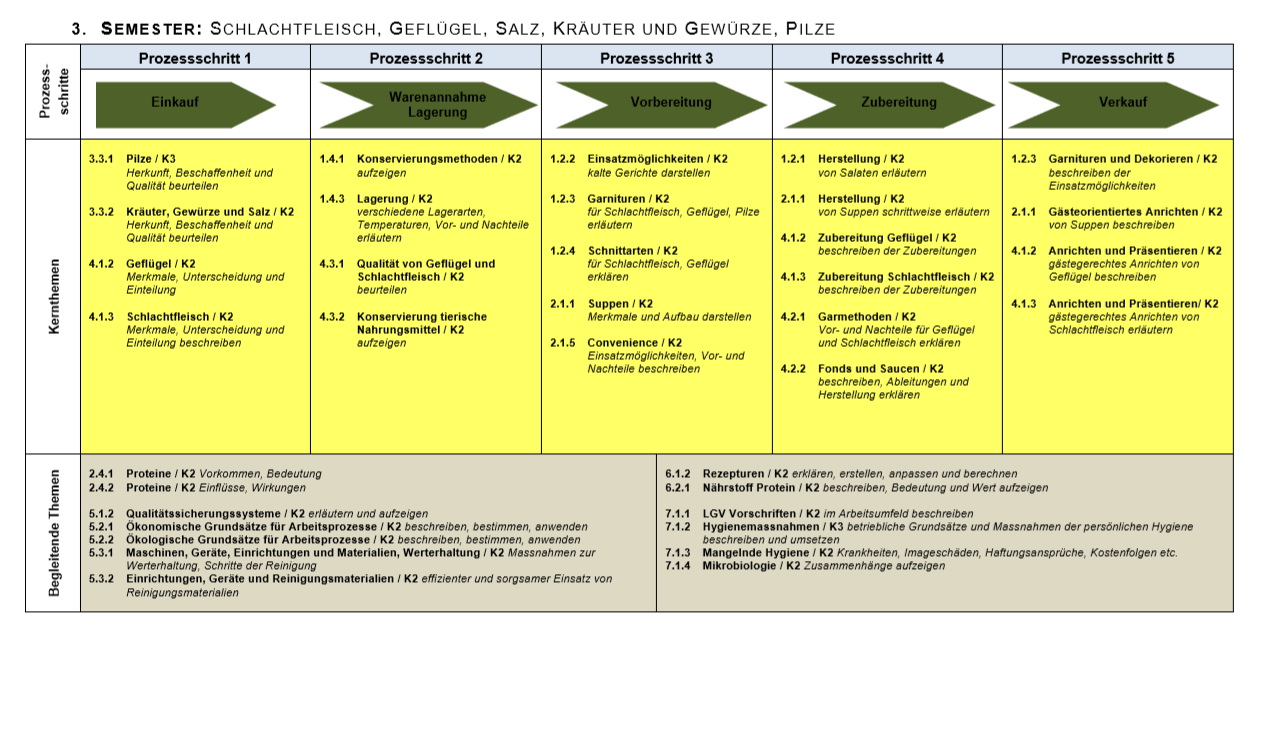 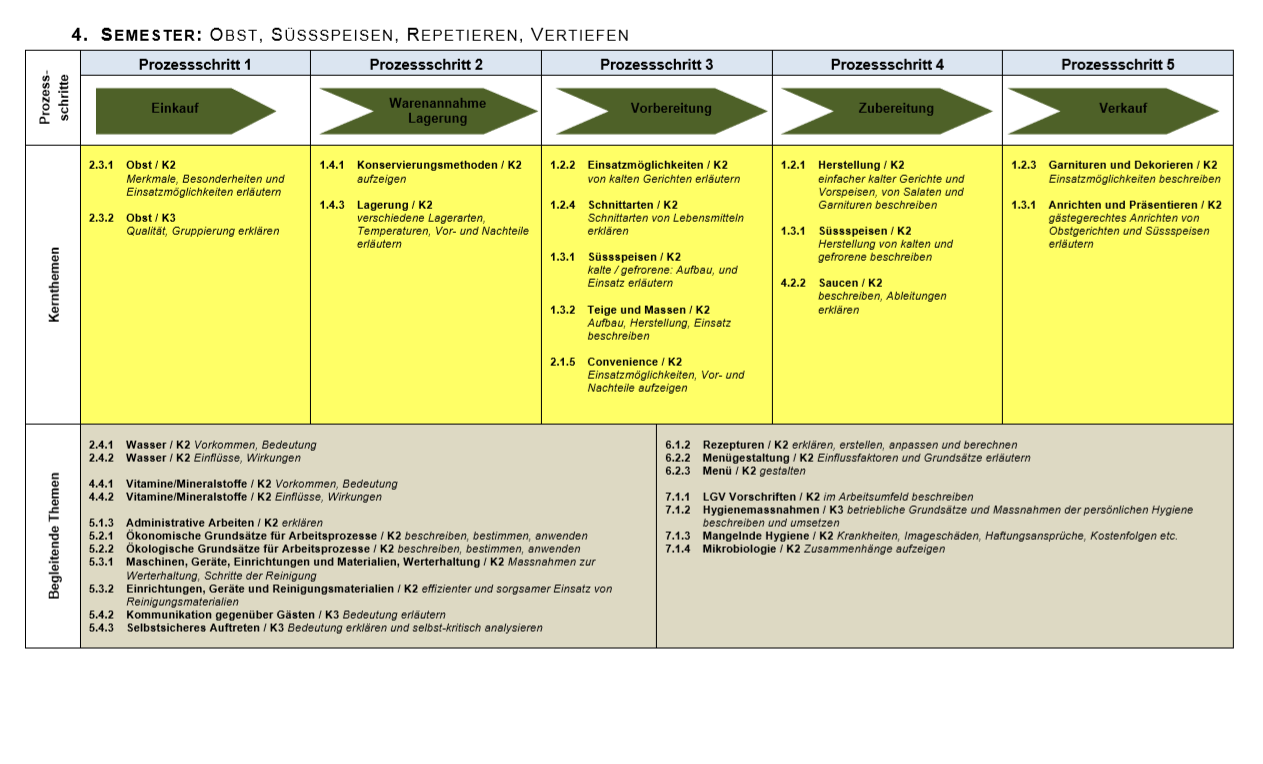 